ARRETE LA PRESENTE LISTE A DIX HUIT (18) NOMS POUR L’AGENCE TALBYABON HADJ A TOUSMANIFESTE DU VOL DU 25 AOUT 2017 DE 02H 20 DE OUAGADOUGOU (Agence TALBYA) 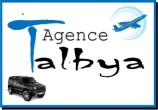 MANIFESTE DU VOL DU 25 AOUT 2017 DE 02H 20 DE OUAGADOUGOU (Agence TALBYA) MANIFESTE DU VOL DU 25 AOUT 2017 DE 02H 20 DE OUAGADOUGOU (Agence TALBYA) MANIFESTE DU VOL DU 25 AOUT 2017 DE 02H 20 DE OUAGADOUGOU (Agence TALBYA) MANIFESTE DU VOL DU 25 AOUT 2017 DE 02H 20 DE OUAGADOUGOU (Agence TALBYA) MANIFESTE DU VOL DU 25 AOUT 2017 DE 02H 20 DE OUAGADOUGOU (Agence TALBYA) N° NOM ET PRENOMSEXEPASSEPORAGENCEAEROPORT1DABRE ABDOULAYEMS2013434TALBYAOUAGA2DAKIE NOUHOUMMA2242906TALBYAOUAGA3DERA LAMINEMA2245554TALBYAOUAGA4DIALLO BOUBACARMA2151587TALBYAOUAGA5GUIRA BOUREIMAMA2246274TALBYAOUAGA6HABIBOULAYE AG AKMIDMA2241025TALBYAOUAGA7KAMARA GUENEBAMA2084772TALBYAOUAGA8OUEDRAOGO ABDOULAYE  LALLOMA2148854TALBYAOUAGA9OUEDRAOGO RAKYAMA2238455TALBYAOUAGA10OUEDRAOGO SOULEYMANEMA2247214TALBYAOUAGA11OUSSEINI  MAMOUDOUMA2081214TALBYAOUAGA12PARE ADAMAMA2231171TALBYAOUAGA13SANFO RASMANEMA2232446TALBYAOUAGA14SANOU MOUHAMADOUMA2242550TALBYAOUAGA15SINARE MADYMA2240244TALBYAOUAGA16TAONDA OUSSENIMA2246363TALBYAOUAGA17TASSEMBEDO IDRISSAMA2246631TALBYAOUAGA18TOE ABOUBAKARMA2004766TALBYAOUAGA